Methodenkomptenzworkshop WORD 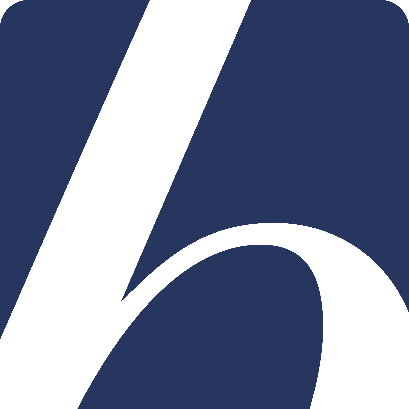 Ein Inhaltsverzeichnis automatisiert anlegenDas Inhaltsverzeichnis ist ein Pflicht-Bestandteil jeder Arbeit. Dabei erscheint es nach dem Deckblatt als zweite Seite. Ein Inhaltverzeichnis dient dazu, dem Leser einen Überblick über den Inhalt und die Struktur des Textes zu geben. Außerdem erleichtert es die Suche nach bestimmten Kapiteln.Deine Aufgabe: Verwende die im Text fett markierten Überschriften für Dein Inhaltsverzeichnis. Benutze an passender Stelle auch sogenannte Unterkapitel. Stelle das Layout der Überschriften ein: fett, Arial, schwarz, Schriftgröße 14 und NummerierungDas automatisierte Inhaltsverzeichnis mit der Überschrift Inhalt stellst du dem Text voran.EinleitungLorem ipsum dolor sit amet, consectetuer adipiscing elit. Aenean commodo ligula eget dolor. Aenean massa. Cum sociis natoque penatibus et magnis dis parturient montes, nascetur ridiculus mus. Donec quam felis, ultricies nec, pellentesque eu, pretium quis, sem. Nulla consequat massa quis enim. Donec pede justo, fringilla vel, aliquet nec, vulputate eget, arcu. In enim justo, rhoncus ut, imperdiet a, venenatis vitae, justo. Nullam dictum felis eu pede mollis pretium. Integer tincidunt. Cras dapibus. Vivamus elementum semper nisi. Aenean vulputate eleifend tellus. Stand der ForschungAenean leo ligula, porttitor eu, consequat vitae, eleifend ac, enim. Aliquam lorem ante, dapibus in, viverra quis, feugiat a, tellus. Phasellus viverra nulla ut metus varius laoreet. Quisque rutrum. Aenean imperdiet. Etiam ultricies nisi vel augue. Curabitur ullamcorper ultricies nisi. Nam eget dui. Etiam rhoncus. Maecenas tempus, tellus eget condimentum rhoncus, sem quam semper libero, sit amet adipiscing sem neque sed ipsum. Nam quam nunc, blandit vel, luctus pulvinar, hendrerit id, lorem. MethodikMaecenas nec odio et ante tincidunt tempus. Donec vitae sapien ut libero venenatis faucibus. Nullam quis ante. Etiam sit amet orci eget eros faucibus tincidunt. DatenbasisDaten aus DeutschlandNam eget dui. Etiam rhoncus. Maecenas tempus, tellus eget condimentum rhoncus, sem quam semper libero, sit amet adipiscing sem neque sed ipsum. Nam quam nunc, blandit vel, luctus pulvinar, hendrerit id, lorem. Daten aus EuropaDuis leo. Sed fringilla mauris sit amet nibh. Donec sodales sagittis magna. Sed consequat, leo eget bibendum sodales, augue velit cursus nuncSchluss und AusblickNulla consequat massa quis enim. Donec pede justo, fringilla vel, aliquet nec, vulputate eget, arcu. In enim justo, rhoncus ut, imperdiet a, venenatis vitae, justo. Nullam dictum felis eu pede mollis pretium. Integer tincidunt. Cras dapibus. Vivamus elementum semper nisi. Aenean vulputate eleifend tellus. 